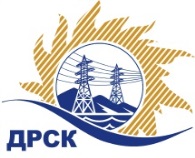 Акционерное Общество«Дальневосточная распределительная сетевая  компания»Протокол № 615/ МТПиР-ВПзаседания закупочной комиссии по выбору победителя по открытому запросу предложений на право заключения договора на поставку   Лот №1:   Компоненты систем учета четвертого типа (в рамках создания АИИС КУЭ РР в филиале АО "ДРСК" "АЭС");Лот №2:   Компоненты систем учета второго типа (в рамках создания АИИС КУЭ РР в филиале АО "ДРСК" «АЭС», «ПЭС», «ХЭС»).закупка 2519 р. 2.2.2 ГКПЗ 2017      ЕИС – № 31705483109ПРИСУТСТВОВАЛИ: члены постоянно действующей Закупочной комиссии АО «ДРСК»  1-го уровня.Форма голосования членов Закупочной комиссии: очно-заочная.ВОПРОСЫ, ВЫНОСИМЫЕ НА РАССМОТРЕНИЕ ЗАКУПОЧНОЙ КОМИССИИ: Об утверждении результатов процедуры переторжки.Об итоговой ранжировке заявок.О выборе победителя запроса предложений.РЕШИЛИ:По вопросу № 1Признать процедуру переторжки несостоявшейсяУтвердить окончательные цены заявок участников       По вопросу № 2 Утвердить итоговую ранжировку заявок        По вопросу № 3          Признать победителем запроса предложений на право заключения договора на  поставку: по Лоту №1:   Компоненты систем учета четвертого типа (в рамках создания АИИС КУЭ РР в филиале АО "ДРСК" "АЭС") участника, занявшего первое место в итоговой ранжировке по степени предпочтительности для заказчика: АО «Электротехнические заводы «Энергомера» (355029, г. Ставрополь, ул. Ленина, 415, оф. 294) на условиях: стоимость заявки  1 820 578,31 руб. без НДС (2 148 282,41 руб. с учетом НДС). Срок завершения поставки: до 15.10.2017 года.Условия оплаты: 60 дней с момента получения продукции. Гарантийный срок: 60 месяцев.Предложение действительно до 15 декабря 2017 г.Производитель: АО «Электротехнические заводы «Энергомера», РФ.по Лоту №2:   Компоненты систем учета второго типа (в рамках создания АИИС КУЭ РР в филиале АО "ДРСК" «АЭС», «ПЭС», «ХЭС») участника, занявшего первое место в итоговой ранжировке по степени предпочтительности для заказчика: АО «РиМ Торговый Дом» (630082, г. Новосибирск, ул. Дачная, д 60/1, оф 11) на условиях: стоимость заявки  14 374 793,50 руб. без НДС (16 962 256,33 руб. с учетом НДС). Срок завершения поставки: до 15 октября 2017 года.Условия оплаты: аванс 30% от суммы договора в течение 30 дней с даты заключения договора, окончательный расчет в размере 70% от суммы договора в течение 30 дней с даты подписания товарной накладной (ТОРГ-12). Гарантийный срок: 60 месяцев.Предложение действительно 90 календарных дней со дня, следующего за днем проведения процедуры вскрытия поступивших на закупку конвертов с заявками.Производитель: АО «Рим», РФ.исполнитель Чуясова Е.Г.Тел. 397268город  Благовещенск«20» сентября 2017 года№п/пНаименование Участника закупки и место нахожденияОкончательная цена заявки, руб. без НДСЛот №1:   Компоненты систем учета четвертого типа (в рамках создания АИИС КУЭ РР в филиале АО "ДРСК" "АЭС")Лот №1:   Компоненты систем учета четвертого типа (в рамках создания АИИС КУЭ РР в филиале АО "ДРСК" "АЭС")Лот №1:   Компоненты систем учета четвертого типа (в рамках создания АИИС КУЭ РР в филиале АО "ДРСК" "АЭС")1.АО «Электротехнические заводы «Энергомера» (355029, г. Ставрополь, ул. Ленина, 415, оф. 294)1 820 578,312.ООО  «Энергопроект» 
 (355000, г. Ставрополь,ул. Апанасенковская, 4)1 820 578,65Лот №2:   Компоненты систем учета второго типа (в рамках создания АИИС КУЭ РР в филиале АО "ДРСК" «АЭС», «ПЭС», «ХЭС»)Лот №2:   Компоненты систем учета второго типа (в рамках создания АИИС КУЭ РР в филиале АО "ДРСК" «АЭС», «ПЭС», «ХЭС»)Лот №2:   Компоненты систем учета второго типа (в рамках создания АИИС КУЭ РР в филиале АО "ДРСК" «АЭС», «ПЭС», «ХЭС»)1.ООО  «РосЭнергоСнаб» (193230, г. Санкт-Петербург, пер. Челиева, д. 11, литера Б, пом. 9Н)16 368 950,21 2.АО «РиМ Торговый Дом» 
 (630082, г. Новосибирск, ул. Дачная, д 60/1, оф 11)14 374 793,50 Место в предварительной ранжировкеНаименование участника и его адресОкончательная цена заявки, руб. без НДСИтоговая оценка  предпочтительностиЛот №1:   Компоненты систем учета четвертого типа (в рамках создания АИИС КУЭ РР в филиале АО "ДРСК" "АЭС")Лот №1:   Компоненты систем учета четвертого типа (в рамках создания АИИС КУЭ РР в филиале АО "ДРСК" "АЭС")Лот №1:   Компоненты систем учета четвертого типа (в рамках создания АИИС КУЭ РР в филиале АО "ДРСК" "АЭС")Лот №1:   Компоненты систем учета четвертого типа (в рамках создания АИИС КУЭ РР в филиале АО "ДРСК" "АЭС")1 местоАО «Электротехнические заводы «Энергомера» (355029, г. Ставрополь, ул. Ленина, 415, оф. 294)1 820 578,310,4202 местоООО  «Энергопроект» 
 (355000, г. Ставрополь,ул. Апанасенковская, 4)1 820 578,650,320Лот №2:   Компоненты систем учета второго типа (в рамках создания АИИС КУЭ РР в филиале АО "ДРСК" «АЭС», «ПЭС», «ХЭС»)Лот №2:   Компоненты систем учета второго типа (в рамках создания АИИС КУЭ РР в филиале АО "ДРСК" «АЭС», «ПЭС», «ХЭС»)Лот №2:   Компоненты систем учета второго типа (в рамках создания АИИС КУЭ РР в филиале АО "ДРСК" «АЭС», «ПЭС», «ХЭС»)Лот №2:   Компоненты систем учета второго типа (в рамках создания АИИС КУЭ РР в филиале АО "ДРСК" «АЭС», «ПЭС», «ХЭС»)1 местоАО «РиМ Торговый Дом» 
 (630082, г. Новосибирск, ул. Дачная, д 60/1, оф 11)14 374 793,50 0,9592 местоООО  «РосЭнергоСнаб» (193230, г. Санкт-Петербург, пер. Челиева, д. 11, литера Б, пом. 9Н)16 368 950,21 0,080Ответственный секретарь Закупочной комиссии: Елисеева М.Г. _____________________________